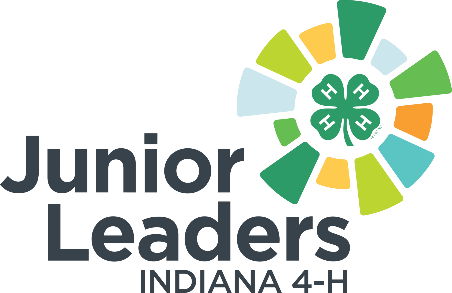 Lesson Topic:  Medicine 101Supplies Needed:Concepts and/or Learning Objectives:Introduction:Activity:Discussion Points/Reflection Questions:Sources: